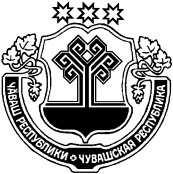 О частичной замене дотации на  выравнивание бюджетной обеспеченности Атнарского сельского поселения Красночетайского района Чувашской Республики дополнительным нормативом отчислений от налога на доходы физических лиц.            В соответствии с  пунктом 4  статьи 137 Бюджетного кодекса Российской Федерации, пунктом  12 статьи 17.3 Закона Чувашской Республики от 23.07.2001 № 36 «О регулировании бюджетных правоотношений в Чувашской Республике» Собрание депутатов Атнарского сельского поселения решило:	1. Дать согласие на частичную замену дотации на выравнивание бюджетной обеспеченности для бюджета Атнарского сельского поселения,                                                             планируемой к утверждению в республиканском бюджете Чувашской Республики на 2022 год и на плановый период 2023 и 2024 годов, дополнительным нормативом отчислений от налога на доходы физических лиц: в 2022 году в бюджет Атнарского сельского поселения Красночетайского района Чувашской Республики – 1,0 процента  от объема поступлений, подлежащего зачислению в консолидированный бюджет Чувашской Республики от указанного налога.2. Настоящее решение вступает в силу со дня его официального опубликования.Председатель Собрания депутатов                                                          Атнарского сельского поселенияКрасночетайского района Чувашской Республики                                        А.В.БашкировЧĂВАШ РЕСПУБЛИКИХĔРЛĔ ЧУТАЙ РАЙОНĔАТНАР ЯЛ ПОСЕЛЕНИЙĚНДЕПУТАТСЕН ПУХĂВĚЧУВАШСКАЯ РЕСПУБЛИКАКРАСНОЧЕТАЙСКИЙ РАЙОНСОБРАНИЕ ДЕПУТАТОВ АТНАРСКОГО СЕЛЬСКОГО ПОСЕЛЕНИЯЙЫШĂНУ 12.10.2021 №2Атнар салиРЕШЕНИЕ12.10.2021 №2с. Атнары